OZNÁMENÍ O ODSTOUPENÍ OD SMLOUVY/VÝMĚNA ZBOŽÍ(vyplňte tento vzorový formulář a předejte paní prodavačce v prodejnách pouze v případě, že chcete odstoupit od smlouvy nebo vyměnit zboží) Prodejna Little Angel                                                                  Prodejna Little AngelDITA výrobní družstvo invalidů                                    Galerie Slovany ( 1. patro)Stránského 2510                                                                   Náměstí Generála Píky 2703/27Tábor 390 34                                                                         326 00 Plzeňzapsané ve veřejném rejstříku vedeném Krajským soudem v Českých Budějovicích, oddíl Dr, vložka 209, IČ 000 28 762 e-mailová adresa: dita@dita.cz Oznamuji, že tímto odstupuji od smlouvy o nákupu tohoto zboží: ………………………………………………………………………… počet: ……………………… ………………………………………………………………………… počet: ……………………… ………………………………………………………………………… počet: ……………………… ………………………………………………………………………… počet: ……………………… ………………………………………………………………………… počet: ……………………… ………………………………………………………………………… počet: ……………………… ………………………………………………………………………… počet: ……………………… ………………………………………………………………………… počet: ……………………… Datum objednání zboží: ……………………… Datum převzetí zboží: …………………………. Číslo objednávky: ……………………………… Jméno a příjmení: …………………………………………… Adresa:  ……………………………………………………….                 ………………………………………………………                 ……………………………………………………… Číslo účtu, na který mi mají být převedeny peníze za vrácené zboží: ...................../............. Datum: ………………………………                                                                                 Podpis: ……………………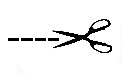 Za Dita výrobní družstvo invalidů převzal: Datum:Č. Objednávky:                                                                       Suma k vrácení:                                 Kč